‘FUN’draiser Horse Show
Saturday October 14th,2023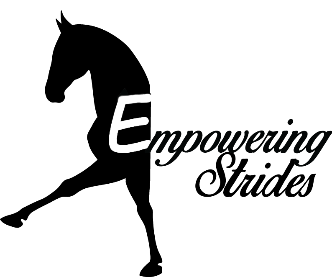 Location: 15205 NE 172nd St. Woodinville, WA 98072Office Opens at 8:00 amWebsite: www.EmpoweringStrides.comClasses Start at 9:00 amALL FIELDS MUST BE FILLED IN TO REGISTER: (please print clearly) Division Hi-PointsLeadline Walk ONLYLeadline Walk/TrotWalk ONLYWalk/TrotClasses you wish to enter:	(number in corner is to help count up how many classes NOT to indicate class numbers)Total Number of Classes: 			   						      Pre-Entry:	      Post-Entry:Class Fee (circle): 					$10		$12				Office Fee: 			$10Total Fees:			$		   (# of classes X class fee + office fee)       CHECKS PAYABLE TO:  Empowering Strides ($35 fee on all returned checks or stopped payments)OFFICE USE ONLY
Check # __________________$________________  OR  Cash $_____________

Scratched Class Policy: There will be no refund for scratched classes unless a valid vet note is presented to show management, or the show is cancelled due to extreme inclement weather.One Horse/Rider Combination per seat to count towards High Point. Ribbons 1st to 6th places are awarded in all classes. Protective headgear is required for all riders under 18 while mounted and encouraged for everyone. Management reserves the right to prohibit the use of any equipment deemed inhumane or dangerous. Abuse and inhumane treatment of any animal will not be tolerated and will result in the disqualification of the rider, forfeiture of entry fees, and immediate dismissal from the premises. No Stallions allowed to show or be on premises during this event. Any classes with less than three entries will be cancelled or combined at management discretion. Management reserves the right to cancel, combine or split classes. Please clean up any manure left by your horse. Please Read the Following:Method of Pre-Entry is to scan entry form as a PDF in an email to EmpoweringStrides@gmail.com by the Wednesday before the show and pay at the office upon arrival at the show. NO MAIL ENTRIES.Show Contact: 	EmpoweringStrides@Gmail.comSignature of Exhibitor: 							 Date: 				               (Parent MUST sign for riders under 18)Emergency Contact of Exhibitor: 						 Phone: 			Rider Name:Rider Name:Parent/Guardian:Parent/Guardian:Phone:Email:Email:Email:Address:Address:Address:Horse Name:Horse Name:Horse Name:Breed:Color:Sex:      M      G       ClassesClassesClassesClassesClasses(1)(2)(3)(4)(5)(6)(7)(8)(9)(10)(11)(12)(13)(14)(15)